Publicado en  el 30/10/2015 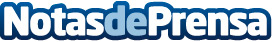 Niña Pastori presenta hoy dos canciones más de su nuevo álbum 'Ámame Como Soy': 'Te quiero, te quiero' y 'Remolino'El álbum estará a la venta el próximo 6 de noviembreDatos de contacto:Nota de prensa publicada en: https://www.notasdeprensa.es/nina-pastori-presenta-hoy-dos-canciones-mas-de_1 Categorias: Música http://www.notasdeprensa.es